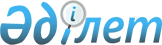 О вопросах регулирования торговой деятельности
					
			Утративший силу
			
			
		
					Постановление акимата города Тараз от 13 мая 2011 года № 343. Зарегистрировано Управлением юстиции города Тараз Жамбылской области 23 июня 2011 года № 6-1-131. Утратило силу постановлением акимата  города Тараз Жамбылской области от 23 июля 2012 года № 562      Утратило силу постановлением акимата города Тараз Жамбылской области от 23 июля 2012 года № 562 

      В соответствии с пунктом 2 статьи-27 Закона Республики Казахстан от 12 апреля 2004 года «О регулировании торговой деятельности», акимат города Тараз ПОСТАНОВЛЯЕТ:



      1. Для осуществления выездной торговли определить специально отведенные места в городе Тараз:

      1) по реализации плодоовощной продукции и бахчевых культур согласно приложению № 1;

      2) по реализации прохладительных напитков (кваса) согласно приложению № 2;



      2. Признать утратившими силу некоторые постановления акимата города Тараз согласно приложению № 3.



      3. Настоящее постановление вступает в силу со дня государственной регистрации в органах юстиции и вводится в действие по истечении десяти календарных дней после дня его первого официального опубликования.



      4. Контроль за исполнением настоящего постановления возложить на заместителя акима города Тараз Сапаралиева Жаксылыка Мырзабековича.

      

      Аким города                                Б.Орынбеков

Приложение № 1

к постановлению акимата города Тараз

№ 343 от 13 мая 2011 года Специально отведенные места для осуществления выездной торговли в городе Тараз по реализации плодоовощной продукции и бахчевых культур

Приложение № 2

к постановлению акимата города

№ 343 от 13 мая 2011 года Специально отведенные места для осуществления выездной торговли в городе Тараз по реализации прохладительных напитков (кваса)

Приложение № 3

к постановлению акимата города Тараз

№ 343 от 13 мая 2011 года Перечень утративших силу некоторых постановлений акимата города Тараз

      1. Постановление акимата города Тараз «Об утверждении дислокации временных торговых прохладительных напитков (квас, шоро) на территории города Тараза» от 9 апреля 2007 года № 361 (зарегистрировано в Реестре государственной регистрации нормативных правовых актов за № 6-1-54, опубликовано 15 июня 2007 года в газете «Жамбыл -Тараз»);



      2. Постановление акимата города Тараз «Об утверждении дислокации временных торговых точек–юрт по реализации казахских национальных напитков на территории города Тараза» от 9 апреля 2007 года № 362 (зарегистрировано в Реестре государственной регистрации нормативных правовых актов за № 6-1-55, опубликовано 15 июня 2007 года в газете «Жамбыл -Тараз»);



      3. Постановление акимата города Тараза «Об утверждении дислокации временных торговых площадей (площадок) по реализации плодоовощной продукции и бахчевых культур на территории города Тараза» от 9 апреля 2007 года № 382 (зарегистрировано в Реестре государственной регистрации нормативных правовых актов за № 6-1-54, опубликовано 4 июля 2007 года в газете «Жамбыл -Тараз»);



      4. Постановление акимата города Тараза «Об утверждении дислокации временных торговых точек прохладительных напитков (мороженное и газированная вода) на территории города Тараза» от 9 апреля 2007 года № 383 (зарегистрировано в Реестре государственной регистрации нормативных правовых актов за № 6-1-54, опубликовано 4 июля 2007 года в газете «Жамбыл -Тараз»). 
					© 2012. РГП на ПХВ «Институт законодательства и правовой информации Республики Казахстан» Министерства юстиции Республики Казахстан
				№Специально отведенные места1угол проспекта Абая – улицы Самаркандская2на прилегающнй территории рынка «Кайкармет»3улица Жибек жолы, 32, остановка «Өнерпаз»4проспект Жамбыла, возле остановки «Автопарк»5улица Б.Момышулы, микрорайон «Массив Карасу», возле дома 176улица Койгелды 210, возле кафе «Реал»7угол проспект Жамбыла – Сатпаева, возле рынка «Нуралы»8улица Ниеткалиева, 70 а, возле магазина «Арзан»9улица Аскарова,остановка «Военторг»10угол улиц Мирзояна – Балуан -шолака11между микрорайонами «Самал» и «Салтанат»12улица Жибек жолы, дома 82,8413улица Кошеней, перед домом № 4714улица Кошеней, перед домом № 7815улица Кошеней, перед домом № 68 «а»16проспект Абая, 389, возле магазина «Айнур»17улица Прманова, напротив магазина «Улан»18улица Байзак батыра, напротив кафе «Фортуна»19угол улиц Конаева –Желтоксан20улица Сулейманова, перед домом № 7321микрорайон «Жансая», между домами 18 и 3022угол улиц Байзак батыра –Айтиева23угол проспект Абая –улица Деповская№Специально отведенные места1проспект Жамбыла, возле «Автовокзала»2проспект Жамбыла, возле рынка «Нуралы»3угол проспекта Толе би и Жамбыла 4проспект Жамбыла, возле политехнического колледжа5проспект Жамбыла возле «Народного банка»6угол проспекта Жамбыла –улица Сыпатая 7проспект Жамбыла «Медицинский колледж» 8проспект Жамбыла, перед магазином «Строймарт»9угол проспекта Жамбыла – Сатпаева 10улица Пушкина, перед рынком «Томирис»11улица Пушкина, перед аптекой «Жасулан»12улица Пушкина, возле Диагностического центра13проспект Абая, возле дом быта «Куаныш»14проспект Абая, перед центральной баней15проспект Абая, перед входом в центральный парк возле кафе «Ботагоз»16проспект Абая, остановка «Баян сулу»17проспект Абая, остановка «Айтеке би»18проспект Абая, возле магазина «О кей»19проспект Абая, возле магазина «Ласточка»20угол проспект Абая – улица Пушкина, возле магазина «Гросс»21проспект Толе би, возле магазина «Чайка» 22проспект Толе би, возле «центрального рынка»23проспект Толе би, возле рынка «Шахристан» 24проспект Толе би, возле торгового дома «Дана» 25проспект Толе би, возле площади «Жамбыла» 26проспект Толе би, возле «Вещевого рынка »27проспект Толе би 42, возле гостиницы «Жамбыл»28ппроспект Толе би, возле торгового дома «Алатау» 29проспект Толе би, возле «городской больницы»30проспект Толе би, возле здания «МБТИ» 31проспект Толе би, дворец культуры «Баласагун»32проспект Толе би, возле парка «Первого Президента»33проспект Толе би, возле центральной мечети 34проспект Толе би, возле «Церковь»35улица Желтоксан, общежитие Таразского государственного Университета 361,2 микрорайоны остановка «Торговый центр»371 микрорайон, возле дома № 1,238микрорайон 2, возле дома 1,939микрорайон 4, остановка «Лермонтова» с двух сторон40микрорайон 11, возле кафе «Жансая» 41микрорайон 9, возле рынка «Ынтымак»42микрорайон 4, возле рынка «Салтанат»43микрорайон 10, возле рынка «Кайкармет»44улица Жибек жолы, остановка 40-я «Мельница» 45улица Сейфуллина, остановка «Сейфуллина» с двух сторон 46микрорайон 3, остановка «3 микрорайон» 47микрорайон 10, остановка «Брак и семья» 48микрорайон «Массив Карасу» возле домов 4,6,7,15,16,17 49улица Койгелды, «Әділет үйі»50угол улиц Койгелды –Айтеке би 51угол улиц Койгелды-Казыбек би, возле банка «Альянс»52улица Койгелды, университет «Аулие -Ата»53проспект Толе би, площадь «Достык», возле здания акционерного общества «Қазактелеком» 54улица Казыбек би, возле ресторана «Тюльпан»55улица Казыбек би, возле государственного предприятия «Тараз-су»56улица Казыбек би, возле магазина «Глобус»57угол улица Казыбек би –проспект Абая 58улица Казыбек би, Центральный гастроном59угол улиц Казыбек би –Желтоксан, возле здания Национального банка60улица Прманова, напротив магазина «Улан»61Железнодорожный вокзал, конечная остановка 62улица Сулейманова, возле государственной автоинспекции 63угол улиц Сулейманова – Желтоксан 64улица Сулейманова, остановка «Сельпо»65улица Айтеке би, возле рынка «Даулет»66угол улиц Желтоксан-Пушкина, возле кафе «Лагманная»67угол улиц Аскарова –Косы батыра 68парк имени Т.Рыскулова69стадион «Тараз»70парк имени Б.Момышулы 71улица Тауке хана, станция технического обслуживания 72улица Конаева, «Городской военкомат» 73поселок «Солнечный», остановка «Баня» 74поселок «Солнечный» 75улица Сатпаева, магазин «Дәмдес»76улица Сатпаева, аптека «Садыхан» 77улица Достаевского, «Центр выплаты пенсии» 78конец улица Асқарова, объездная дорога «Алматы» 79улица Сыпатай батыра, «Военчасть»80улица Санырак батыра, «Авторынок»81Скотный рынок 82торговый дом «Скиф трейд» 83улица Ниеткалиева, магазин «Юбилейный»84улица Кошеней 6885улица Байзак батыра, конечная остановка автобусов 1,1486улица Рахимова, № 2 больница 87улица генерала Кыпшакбаева,возле домов 4,20, 39 88улица Мирзояна, возле рынка «Береке»89улица Конаева, возле магазина «Метроном» 90улица Ташкентская перед рынком «Достық» 91угол улиц Ташкентская -Казыбек би 92улица Адамбаева, возле мечети «Әулие -ата» 93улица Тауке хана, возле магазина «Скиф трейд» 94микрорайон 7, возле здания Жамбылского областного филиала акционерного общества «Народный сберегательный банк Казахстана» 95улица Рысбек батыра, перед «ГУВД» 96микрорайон 2, возле остановки «Оптика»